  Муниципальное бюджетное  образовательное учреждение «Средняя общеобразовательная школа № 5»План воспитательной работы классного руководителя               4б класса             Масловской л.в.          ___________________________________________________2014—2015________________/______________ уч. год« Современный национальный воспитательный идеал – это высоконравственный, творческий, компетентный гражданин России, принимающий судьбу Отечества как свою личную, осознающий ответственность за настоящее и будущее своей страны, укорененный в духовных и культурных традициях многонационального народа Российской Федерации».  ( Концепция духовно-нравственного воспитания и развития личности гражданина России. – М.,2009 ).Модифицированный вариант программы воспитания школы №5Цель воспитания в МОУ СОШ № 5 ( из Программы воспитания школы) :Формирование физически, психологически, нравственно здоровую личность, способную руководствоваться в жизни  культурными нормами поведения, относящаяся к человеку как наивысшей ценности.Цель для данной возрастной группы:Задачи – доминанты по формированию ключевых ценностей  младшего школьникаПриоритетные ценности:В области формирования личностной культуры:• формирование способности к духовному развитию, реализации творческого потенциала в учебно-игровой, предметно-продуктивной, социально ориентированной, общественно полезной деятельности на основе традиционных нравственных установок и моральных норм, непрерывного образования, самовоспитания и универсальной духовно-нравственной компетенции — «становиться лучше»;• укрепление нравственности, основанной на свободе воли и духовных отечественных традициях, внутренней установке личности школьника поступать согласно своей совести;• формирование основ нравственного самосознания личности (совести) — способности подростка формулировать собственные нравственные обязательства, осуществлять нравственный самоконтроль, требовать от себя выполнения моральных норм, давать нравственную оценку своим и чужим поступкам;• формирование нравственного смысла учения, социальноориентированной и общественно полезной деятельности;• формирование морали — осознанной обучающимся необходимости поведения, ориентированного на благо других людей и определяемого традиционными представлениями о добре и зле, справедливом и несправедливом, добродетели и пороке, должном и недопустимом;• усвоение обучающимся базовых национальных ценностей, духовных традиций народов России;• укрепление позитивной нравственной самооценки, самоуважения и жизненного оптимизма;• развитие эстетических потребностей, ценностей и чувств;• развитие способности к самостоятельным поступкам и действиям, совершаемым на основе морального выбора, к принятию ответственности за их результаты;• развитие трудолюбия, способности к преодолению трудностей, целеустремлённости и настойчивости в достижении результата;• формирование творческого отношения к учёбе, труду, социальной деятельности на основе нравственных ценностей и моральных норм;• осознание ценности человеческой жизни, формирование умения противостоять в пределах своих возможностей действиям и влияниям, представляющим угрозу для жизни, физического и нравственного здоровья, духовной безопасности личности;• формирование экологической культуры, культуры здорового и безопасного образа жизни.В области формирования социальной культуры:• формирование российской гражданской идентичности, включающей в себя идентичность члена семьи, школьного коллектива, территориально-культурной общности, этнического сообщества, российской гражданской нации;• укрепление веры в Россию, чувства личной ответственности за Отечество, заботы о процветании своей страны;• развитие патриотизма и гражданской солидарности;• развитие навыков и умений организации и осуществления сотрудничества с педагогами, сверстниками, родителями, старшими и младшими в решении личностно и социально значимых проблем на основе знаний, полученных в процессе образования;• формирование  социальных компетенций, необходимых для конструктивного, успешного и ответственного поведения в обществе;• укрепление доверия к другим людям, институтам гражданского общества, государству;• развитие доброжелательности и эмоциональной отзывчивости, понимания и сопереживания другим людям, приобретение опыта оказания помощи другим людям;• усвоение гуманистических и демократических ценностных ориентаций;• формирование осознанного и уважительного отношения к традиционным религиям и религиозным организациям России, к вере и религиозным убеждениям других людей, понимание значения религиозных идеалов в жизни человека, семьи и общества, роли традиционных религий в историческом и культурном развитии России;• формирование культуры межэтнического общения, уважения к культурным, религиозным традициям, образу жизни представителей народов России.В области формирования семейной культуры:• укрепление отношения к семье как основе российского общества;• формирование представлений о значении семьи для устойчивого и успешного развития человека;• укрепление у обучающегося уважительного отношения к родителям, осознанного, заботливого отношения к старшим и младшим;• знание традиций своей семьи, культурно-исторических и этнических традиций семей своего народа, других народов России.        Ценностные установки духовно-нравственного развития и воспитания учащихся  школы согласуются с традиционными источниками нравственности, которые представлены в «Концепции духовно-нравственного развития и воспитания личности гражданина России»:•	патриотизм (любовь к России, к своему народу, к своей малой родине; служение Отечеству); •	социальная солидарность (свобода личная и национальная; доверие к людям, институтам государства и гражданского общества; справедливость, милосердие, честь, достоинство); •	гражданственность (правовое государство, гражданское общество, долг перед Отечеством, старшим поколением и  семьей, закон и правопорядок, межэтнический мир, свобода совести и вероисповедания); •	семья (любовь и верность, здоровье, достаток, почитание родителей, забота о старших и младших, забота о продолжении рода); •	труд и творчество (творчество и созидание, целеустремленность и настойчивость, трудолюбие, бережливость); •	наука (познание, истина, научная картина мира, экологическое сознание); •	традиционные российские религии (представления о вере,духовности, религионой жизни человека, толерантности);•	искусство и литература (красота, гармония, духовный мир человека, нравственный выбор, смысл жизни, эстетическое развитие); •	природа (жизнь, родная земля, заповедная природа, планета Земля); •	человечество (мир во всем мире, многообразие культур и народов, прогресс человечества, международное сотрудничество).Содержание формирования физически, психологически, нравственно здоровой личности,  рассматривается через ценностное отношение к Человеку. Культуре. Здоровью; как приоритетным ценностям, к субъектную, личностно-переживаемую связь человека с окружающей действительностью и проявляющуюся в познавательной, социальной и социально-педагогической активности, рассматриваемых как минимально необходимый воспитательный эффект образовательной деятельности школы.Программа включает 5 разделов. Раздел 1. Цель и ценностные установки воспитания.Раздел 2. Направления и содержание воспитания.Раздел 3. Совместная деятельность образовательного учреждения семьи и общественности по духовно нравственному развитию и воспитанию обучающихся.Раздел 4. Планируемые результаты духовно нравственного развития и воспитания  обучающихся.Раздел 5. Диагностическое сопровождение программы воспитания                 Анализ воспитательной работы за 2013-2014   учебный год*                  Реализация воспитательных задач, поставленных  в учебном году.      Воспитательная работа в прошлом учебном году была направлена на достижение  воспитательной цели: Развитие познавательных интересов и мотивации к учебной деятельности у учащихся, повышение успеваемости.Для достижения цели решались воспитательные задачи:Продолжение работы по развитию самоуправления в классе.Развитие  лидерских качеств учащихся.Совершенствование  навыков  культурного поведения и культуры общения.Индивидуальная работа с детьми по повышению уровня воспитанности.Воспитательная  работа в классе велась на основе  системно-ролевого подхода. Планировалась и  осуществлялась работа  по  направлениям:1 Гражданско-патриотическое воспитание.2.Воспитание толерантности.3.Художественно-эстетическое воспитание.4. Интеграция общего и дополнительного образования детей.5. Развитие и укрепление системы ученического самоуправления.6.Развитие  творчества.7. Повышение роли родительской общественности в организации учебно-воспитательного процесса.8. Работа с проблемными детьми.Основными формами работы с детьми  стали классные часы, праздники, экскурсии, викторины, конкурсы, соревнования, беседы. В классных делах принимали участие все учащиеся. При их проведении функции организатора и координатора исполнялись в основном учителем, т.к. ребята  еще   не  в  состоянии  самостоятельно  создать  совет  любого  дела,  организовать  и  проконтролировать  его  выполнение,  хотя  старалась  провести  дело  так,  как  будто  все  придумали  сами  ребята,  а  учитель  их  поддержал. Ребята,  видя  поддержку  учителя,  брались  за  дело  и  старались  выполнить  его  хорошо. Большая дружба детей, взаимопонимание и коллективизм обозначились через такие события в классе: «Капустник», «Уроки мужества», «Толерантность к детям с ограниченными возможностями», »Кошкин дом», «Встречаем Олимпиаду», «Планета друзей»,  «Наш микрорайон. Знаки и сигналы в пути», «Умей сказать «Нет» и др.Подготовка и проведение праздника «Посмотрите в мамины глаза» содействовало воспитанию у учащихся толерантного, милосердного, терпимого отношения к близким людям.Воспитанию сознательной любви к Родине, уважения к историческому прошлому своего народа на примере подвигов, совершенных в годы Великой Отечественной войны способствовало проведение  классного часа «Сталинградская битва». В течение года с детьми проводилось много бесед. Во многих классных мероприятиях дети участвовали вместе с родителями: «Новогодний праздник», «День Матери, «День именинника», «Прощание с 3 классом», это способствовало формированию у учащихся  уважительного отношения к членам своей семьи, воспитанию дружеского отношения к окружающим, расширению кругозора и повышения общей культуры учащихся.                          Участие  в конкурсах  разного  уровня.Дети принимали участие в следующих мероприятиях: «Осенняя Ярмарка», День Здоровья, предметные олимпиады- Кенгуру, Русский медвежонок, золотое руно, Родное слово, Эврика , ЧиП и др., где занимали достойные места по городу, области, стране. Принимали участие в городских конкурсах рисунков-  ко Дню Победы, Рождеству, Пасхе, конкурсе чтецов, НПК «Шаг в будущее, Юниор»- городской уровень.  Все мероприятия, проведенные для учащихся, способствовали сплочению коллектива, раскрытию индивидуальных и творческих способностей учащихся, формировали эстетические вкусы, прививали навыки культуры общения, обогащали знания ребят. Ребята, после окончания  учебного года, отмечены грамотами и подарками. Ребята, которые отличились в конкурсах разного уровня, отмечены и награждены грамотами, сертификатами и подарками на школьных линейках.  Выполнение плана воспитательной работы.                                            7.  Работа  с  родителями.В основном все родители посещали собрания. Родителям были предложены следующие тематические собрания «Семья и школа- партнеры в воспитании ребенка», »Роль семьи в формировании личности ребенка», «Здоровый образ жизни семьи- залог полноценного физического и психического здоровья детей», «Перелистывая страницы учебного года» и др. с использованием  памяток для родителей. В состав родительского комитета входили: Иванюк М.Н, Сабитова Н.Н., Крюкова Г.П. , которые оказывали помощь во всех мероприятиях, проводимых с классом. Родители также помогали в организации учебного процесса, в подготовке  к праздникам, организации сладких столов, с удовольствием посещали мероприятия, подготовленные ребятами, оказали добровольную помощь в проведении ремонта класса.Индивидуальные беседы с родителями, анкетирование на родительских собраниях показали, что в основном все дети имеют хорошие отношения с родителями. В некоторых семьях есть место излишней строгости и завышенных требований к ребенку. В некоторых наоборот не хватает  контроля со стороны родителей. На решение этих проблем было, обращено внимание. Общие выводы.В целом воспитательная работа в 3 б классе была многоплановой и разносторонней.Считаю, что участие ребят в классных и общешкольных мероприятиях способствовало дальнейшему формированию коллектива.В целом можно признать совместную работу учителя, родителей, детского коллектива удовлетворительной.Анализ результатов диагностики личностного роста учащихся2014-2014 уч. г.	Мониторинг осуществлялся по отношению учащимся к миру, к другим людям, к самому себе по  13 критериям. Отношение к миру:Отношение к другим людям:Отношение к самому себе:                           Результаты мониторинга воспитанности учащихся 4 классав 2014-2015 учебном году(анкетирование производилось в сентябре 2014 г.)                               В классе  28 человек, не прошли анкетирование двое.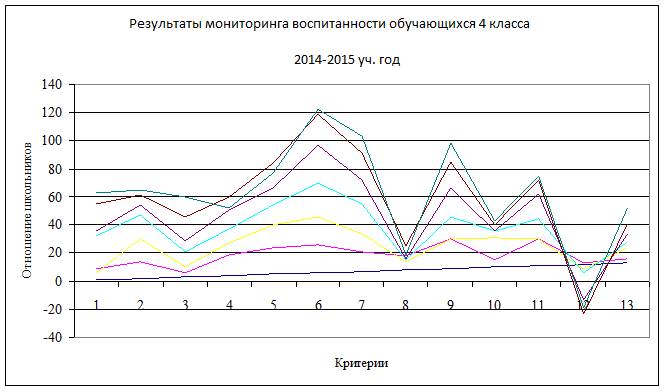 Относительно хорошие результаты по 6, 7 , 9, 11 критериям. Средние показания по 1, 2, 3, 4, 5, 13 критериям. «Ямы» по критериям 8 (Человек как таковой (такой же, как Я сам): отношение понятий гуманность и жестокость), 10 (Человек как Иной (не такой, как Я): отношение понятий толерантность, национализм), особенно 12 (Я – душевное: отношение понятий самопринятие и душевное здоровье и комплекс неполноценности). . 		Общий вывод.	По результатам проведённой диагностики личностного роста учащихся можно сделать вывод, что в классе относительно низкий результат по критерию №12 (Я – душевное: отношение понятий  самопринятие и душевное здоровье и комплекс неполноценности). 	Следовательно в дальнейшей работе необходимо проводить работу по повышению самооценки учащихся ( хвалить и поощрять, больше привлекать к выступлениям на публике- (участие в концертах и конкурсах, психологические игры и др.) лет.	Так же сравнительно низкие показания по критерию 10 (Человек как Иной (не такой, как Я): отношение понятий  толерантность  и ксенофобия, национализм, расизм). И 8-человек как таковой-жестокость)	В воспитательной работе запланированы мероприятия по развитию толерантности, гуманности, самопринятия.	                       Характеристика 4б класса (на начало 2014-2015  учебного года)В  классе обучается  27 человек, из них 15девочек и 13 мальчиков. Возрастной состав 9-11 лет.  Дети разного уровня воспитанности и работоспособности, разных способностейОсновными задачами прошлого учебного года были: создание коллектива, воспитание взаимопомощи, аккуратности, обязательности, хорошего поведения, стремления достигать лучших результатов.За три года обучения между учащимися класса сложились определённые взаимоотношения. Класс в целом дружный, с хорошим потенциалом. В целом отношения между учащимися доброжелательные. Большое внимание уделяется воспитанию умения жить в коллективе, прислушиваться к мнению товарищей, спокойно реагировать на критику. В классе можно выделить ребят, которые стремятся во всём быть первыми, это Зверева Татьяна, Крюкова Софья, Сабитов Николай.Эти ребята активны на уроках и внеклассных мероприятиях. Они с удовольствием участвуют в мероприятиях, проводимых в классе и в школе. Однако есть в классе учащиеся, которые малоактивны и участвуют во внеклассной работе лишь по настоянию учителя, это Поляков Дмитрий, Герасименко Андрей.2013-2014 учебный год закончили на отлично двое учащихся – Зверева Т, Крюкова С.   награждёны похвальными листами  за отличные успехи в учении.  В классе есть одаренные дети, которые защищают честь класса и школы в различных мероприятиях. Сабитов Н. стал призером школьной научной конференции и призером городского конкурса. 17 человек из нашего класса посещают учреждения дополнительного образования:3 человека музыкальную школу,1 человек художественную школу,5 человек спортивную школу,  5 человек посещают Дом детского творчества, все дети заняты во внеурочной деятельности.14 человек из класса записаны в библиотеке «Очаг».Все ребята нашего класса посещают школьную библиотеку Два года велась с родителями работа по вовлечению детей во внеурочную деятельность.  Ребята принимают участие в праздниках, соревнованиях, делают проектные работы. По данным социометрии лидеры в классе Зверева Татьяна Есть ребята, которые остаются аутсайдерами:Поляков ДмитрийС ними и их родителями постоянно проводятся беседы с целью корректировки их поведения.Работоспособность класса хорошая. Дети  любознательны и общительны. На кон-такт со  взрослыми идут легко.Родители класса оказывают посильную помощь в организации и проведении внеклассных мероприятий. Откликаются на просьбы классного руководителя. В текущем учебном году предстоит продолжить работу по сплочению детского коллектива, формированию познавательной активности учащихся, развитию у учащихся класса культуры поведения и доброжелательных отношений между одноклассниками. Все учащиеся класса имели общественные поручения и успешно с ними справлялись. Каждый ученик класса  активно был включен в воспитательный процесс  Считаю, что в классе ученический коллектив сформирован. Группировок отрица-тельного характера нет. Учащиеся дружат, общаются по интересам. Отношения между ними в основном доброжелательные, могут поддержать друг друга в трудную минуту, оказать помощь. При подготовке и проведении мероприятий   преобладает ответственное отношение к школьным делам.  Уровень  воспитанности  класса  на  конец  учебного  года - 78%,  коэффициент отставания - 22 %. Высокий  уровень  воспитанности  у  следующих  учащихся: Зверева Т, Салаватулина А,Шебаршева В, Ставер В.  Низкий  уровень  показали: Поляков Д, Герасименко А,. Остальные  ребята –    находятся  на  достаточном уровне.воспитательные задачи* на текущий учебный годПриоритетная ценность «Человек»• воспитание гражданственности, патриотизма, уважения к правам, свободам и обязанностям человека воспитание трудолюбия, сознательного, творческого отношения к образованию, труду и жизни, подготовка к сознательному выбору профессии Приоритетная ценность «Культура»• воспитание социальной ответственности и компетентности • воспитание нравственных чувств, убеждений, этического сознания • воспитание ценностного отношения к прекрасному, формирование основ эстетической культуры — эстетическое воспитание Приоритетная ценность «Здоровье»• воспитание экологической культуры, культуры здорового и безопасного образа жизни  БЛОК 1. ПЛАН-ПРОГРАММА ПЕДАГОГИЧЕСКОГО МОНИТОРИГА В КЛАССЕБЛОК 2. ОРГАНИЗАТОРСКАЯ ДЕЯТЕЛЬНОСТЬ КЛАССНОГО РУКОВОДИТЕЛЯ2.1 ПЛАН-ПРОГРАММА ВОСПИТАТЕЛЬНЫХ МЕРОПРИЯТИЙ 2.2 ПОМОЩЬ В ОРГАНИЗАЦИИ КОЛЛЕКТИВНЫХ ТВОРЧЕСКИХ ДЕЛ2.3. Развитие ученического самоуправления *(коллективное планирование, текущая организаторская деятельность, коллективный анализ дел, развитие самостоятельности и активности и др.)            2.4. Традиции коллектива, способствующие включению школьников в разнообразные виды деятельности во внеурочное время2.6. Индивидуальная работа с учащимися (конкретные задания, поручения с целью инициирования активности школьников; помощь в разработке и реализации индивидуальных траекторий развития (образовательных маршрутов в том числе); работа консультпункта «Прием по личным вопросам» и т.п.)Работа с родителями учащихся (психолого-педагогическое просвещение, организация совместной общественно-значимой деятельности, досуга, работа с родительским активом, индивидуальная работа с родителями)2.8. Координация воспитательной деятельности учителей-предметников, работников дополнительного образования, детских и юношеских организаций и объединений и др.(помощь в определении воспитательного потенциала урока, в установлении дружеских и деловых отношений с детьми и коллегами, работающими в классе, помощь в организации внеклассной работы по предмету и др.)Может быть составлен по следующей схеме ( за основу взята идея Н.Е. Щурковой )1. задачи, поставленные классным руководителем и степень их реализации (изменения проишедшие во внешностном портрете учащихся класса, физическое и психологическое здоровье школьников, в поведении, взаимоотношениях, ценностных предпочтениях, в отношении школьников к себе).2.Профессиональная работа педагога (документация, содержательная деятельность: что получилось лучше? Почему? Психологический климат.Отношения к детям. Работа «команды» учителей в классе).Блок 3.  диГностическая деятельность классного руководителяВедение индивидуальных мониторинговых карт (в «Портфеле классного руководителя»). Составление графиков изменения воспитанности школьников (в «Портфеле классного руководителя»).Составление «кривых эффективности воспитательного мероприятия» (в «Портфелио классного руководителя»Тематика заседаний родительского комитетаутверждаюДиректор школы___________________ «___»___________ 200__ г.        СогласованоЗам. директора по ВР___________________ «___»___________ 200__ г.Возрастные группыПриоритеты ценностиЗадачи – доминантыМладшийшкольникКультураВыявляет и развивает творческие способности и наклонности детейЗнакомится с произведениями искусства;Воспитывает чувство прекрасного, развивает творческое мышление и воображениеПриобщается  к духовно- нравственным ценностям своего народаМладшийшкольникЧеловек Формирование ценностного отношения к здоровью и здоровому образу жизни:Формирование ценностного отношения к природе, окружающей среде (экологическое воспитание):МладшийшкольникЗдоровьеФормирование знаний о необходимости соблюдений правил гигиеныФормирование знаний о здоровом образе жизниФормирование умений выполнять гигиенические требованияМероприятияТематика Беседы «Дневник лицо учащегося»«Война 1812 года»«О здоровом питании»«Самый главный документ. Мои права и обязанности»«Инструктаж о поведении на праздника, на каникулах, в лесу, на водоеме, на городских горках и др. ПДД»Экскурсии В осенний парк. Сбор природного материала.В библиотеку семейного чтения.Классные часы«Путешествие дорогою добра»«О детском одиночестве»Подведение итогов.«Что значит быть ответственными»«Сталинградская битва»«Поговорим о доброте»«Никто не забыт, ничто не забыто»«Я чувствую себя счастливым, когда…»Праздники «День Знаний», «Праздник Урожая», Концерт «Нашим мама посвящается», День именинника, «день защитника», «День Земли»ВстречиМероприятия в «Юности», Картинной галереи, библиотеках «Очаг», «Истоки»Спортивные соревнования Школьный День Здоровья, Веселые стартыКонкурсные программы, игрыПоле чудес «Зимушка-зима», «А ну-ка, мальчики», «Дочки – матери», «День Смеха»Правила дорожного движенияОсновные правила поведения учащихся на улице, дороге. Детский дорожно-транспортный травматизм.Движение пешеходов по улицам и дорогамЭлементы улиц и дорог. Дорожная разметка.Сигналы светофора и регулировщика.Правила перехода улиц и дорого.Перекрёстки и их виды. Сигналы, подаваемые водителями транспортных средств.Дорожные знаки.Обязанности пассажиров.Правила перехода улиц (дороги) при высадке на специально размеченной площадке или на улицеПрактические занятия и игры по правилам движения на специально размеченной площадке или на улице.Наименование Количество Проведено родительских собраний. 5Проведено родительских конференций2Проведено заседаний родительского комитета. 4Проведено индивидуальных бесед с родителями. 22№крит-ерияОбъекты отношенияВ чем выражается ценностное отношение личности к данным объектам (показатели личностного роста)В чем выражается антиценностное отношение личности к данным объектам (показатели личностного регресса)1Семьяуважение семейных традиций, гордость за свой род, свою фамилию игнорирование ответственности за продолжение жизни2Отечествогражданственность, патриотизмобывательство и социальное иждивенчество3Землялюбовь к природе, бережное отношение к ее богатствампотребительское отношение к природе и ее богатствам4Мирмиротворчество и неприятие насилиямилитаризм5Трудтрудолюбие, стремление к творчествулень6Культураинтеллигентностьбескультурье, хамство 7Знаниялюбознательностьневежество8Человек как таковой (такой же, как Я сам)гуманностьжестокость9Человек как Другой, как альтер-Эго (не Я)альтруизмэгоизм10Человек как Иной (не такой, как Я)толерантностьксенофобия, национализм, расизм11Я - телесноезабота о своем здоровье, стремление вести здоровый образ жизнипристрастие к вредным привычкам и постепенное разрушение организма12Я - душевноесамопринятие и душевное здоровьекомплекс неполноценности13Я - духовноеСвобода как главная характеристика духовного бытия человека, включающая самостоятельность, самоопределение, самореализацию человекапревращение личности в “социальную пешку” 
Содержание педагогического мониторинга(что изучаем?)Методика педагогического мониторинга (как изучаем?)Диагностика-прогностическая система (методы, диагностические методики)СрокиМониторинговых актовКто осуществляет педагогический мониторингФормы фиксации полученных данныхЗнание национальных и государственных праздников, символикибеседаноябрьКл.рук.Таблица Знает школьные, классные социальные и этические нормы и умеет их соблюдатьбеседаапрельКл.рук.Письменная фиксацияПроявляет активность и самостоятельность в учебной деятельностинаблюдениеапрельКл.рук.Описание Знание и выполнение правил личной гигиенынаблюдениедекабрьКл.рук.Карта , диаграммаСтепень сформированности  понятия ЗОЖБеседа, анкетафевральКл.рук.Карта , диаграммаОтношение к занятиям физкультурой и спортоманкетамартКл.рук.Таблица Мотив самообразования, представленный интересом к дополнительным источникам знанийНаблюдение, тестапрельКл.рук.Карта, гистограммаСтепень сформированности классного коллективаСоциометрия, анкетамайКл.рук.Карта , гистограмма№п/пМероприятие ( тема, форма проведениясрокиответственныеОтметка о выполнении ( примечание)1Я и моё поведениеДружба начинается с улыбки1четвертьКл.рук.2Я и моё поведениеХотим быть…1 четвертьКл.рук.3Я и моё поведениеКак рождаются опасные ситуации на дорогах.1 четвертьКл.рук.4Я и моё поведениеКак принять правильное решение.1 четвертьКл.рук.5Викторина « Красный, жёлтый, зелёный»1 четвертьКл.рук.6Я и моё поведениеСамооценка как регулятор поведения1 четвертьКл.рук.7Я и моё поведениеБорьба за здоровый образ жизни в мире и в стране.2 четвертьКл.рук.8Духовно – нравственное воспитание«День именинников»2 четвертьКл.рук., родители, дети9Я и моё поведениеЧестен тот, кто работает на совесть2 четверть10Экологическое воспитание« Зимующие птицы»2 четвертьКл.рук., библиотекарь11Экологическое воспитание« Снеговик и ветер»3 четвертьКл.рук.12Уроки вежливости« Приятного аппетита»3 четвертьКл.рук.13Я и моё поведениеСопереживаем товарищам в радости и в горе.3 четвертьКл.рук.14Уроки вежливости« Где аккуратность, там и опрятность»3 четвертьКл.рук.15Духовно – нравственное воспитание« Наши защитники»3 четвертьКл.рук., родители, дети, уч-ль музыки, физ-ры16Духовно – нравственное воспитание« Чтобы мамы не грустили»3 четвертьКл.рук., родители, дети, уч-ль музыки, физ-ры17Уроки вежливости«Чтобы гости не  скучали»3 четвертьКл.рук.18Этическое воспитание «Принимаю гостей»(беседа – диалог)3 четвертьКл.рук.19Воспитание здоровых привычекКак вредной привычке сказать НЕТ.»3 четвертьКл.рук., медиц.работник, дети20Воспитание здоровых привычекЯ умею выбирать- тренинг безопасного поведения4  четвертьКл.рук., уч.физ - ры21Этическое воспитание«Правила поведения в столовой(беседа – игра)4 четвертьКл.рук.22Уроки вежливости«Что тебе подарить?»4 четвертьКл.рук.23Воспитание здоровых привычекАлкоголь- ошибка       4 четвертьКл.рук., уч.физ - ры24Экологическое воспитание« Пробуждение Земли»4 четвертьКл.рук.25Духовно – нравственное воспитание« До свидания4 класс»4 четвертьКл.рук., родители, дети№п/пОбщешкольные мероприятиямероприятие ( тема, форма проведенияСрокиПомощь классного руководителяОтметка о выполнении( примечание)1.Осенняя ярмарка «Дары осени»04 .09.2014г.Приму  участие в организации, будут привлечены родители.2.Осенний букет10.09.2014г.3.«День здоровья»13.09.2014г.Приму  участие в организации, будут привлечены родители.4.Мастерская Деда Мороза        20.12.2014г.Приму  участие в организации, будут привлечены родители.5.Городская выставка- конкурс рисунков «Рождество Христово»       25.12.2014г.Привлечение родителей6.Муниципальный конкурс- выставка «Пасхальные чудеса»       18.04.2015г.Привлечение родителей7.Акция «Милосердия»15.09.2014г.Приму  участие в организации, будут привлечены родители.        8.Акция «Портфель»15.09.2014г.Приму  участие в организации, будут привлечены родители.9.Акция «Ветеран живет рядом»08.05.2015.Приму  участие в организации, будут привлечены родители.Сроки проведенияСодержание и форма работыКто участвуетКого привлечь к проведению (чья помощь нужна)17.09.2014Г.Классное собрание «Выборы актива класса».Дети класса, классный руководитель.Родителей.22.09.2014.Классное собрание на тему: «Закон Иркутской области от 5 марта 2010 г. N 7-ОЗ»Дети класса, классный руководитель.Родителей, школьного инспектора.20.11.2014г.Классное собрание на тему: «В коллективе жить- надо уметь дружить»Дети класса, классный руководитель.Родителей18.12.2014г.Классное собрание на тему: «Школа – твой дом»Дети класса, классный руководитель.Родителей9.01.2014Классное собрание на тему: «Кто я? Какие мы? Умеем ли мы дружить?»Дети, классный руководительРодителей21.02.2015Игра-соревнования «Готовлюсь стать солдатом»Дети, классный руководительРодителей- пап5.03.2015Загляните в мамины глаза.Дети, классный руководительРодителей- мам16.04.2015Классное собрание «Ты живешь среди людей»Дети, классный руководительРодителей28.05.2015Праздник «До свиданья, 4 класс»Дети, классный руководительРодителейТРАДИЦИИСроки проведенияКто участвуетОсенняя ЯрмаркасентябрьДети, родители, кл.рук., учителяДень здоровья1 раз в сезонДети, родители, кл.рук, уч-ль физ-рыДень именинника1 раз в сезонДети, родители, кл.рук, уч-ль музыкиПраздник для пап, дедушек – 23 февраляфевральДети, родители, кл.рук, уч-ль музыкиПраздник для мам, бабушек – 8 МартамартДети, родители, кл.рук, уч-ль музыкиПрощание с 4 классоммайДети, родители, кл.рук, уч-ль музыкиУчащийсяПоручениеСрокиОтслеживаниеСутырина АлинаДежурство по столовой1 четвертьЗверева ТатьянаКомандир класс1 полугодиеСабитов Николай   Помощник командира1 полугодиеСтавер ВладаФизрук1 полугодиеПотатуева ИринаБиблиотекарь1 полугодиеСалаватулина Анна    Библиотекарь1 полугодиеКрюкова  Софья   Культмассовый    сектор1 полугодиеШебаршева ВикторияБиблиотекарь1 полугодиеМошкова Мария Санитар1 полугодиеЗаруднев КонстантинЦветовод1 полугодиеСроки проведенияСодержание и форма работыПримечаниесентябрьОбщешкольное родительское собрание «Доклад директоре о проделанной работе в прошлом учебном году. Знакомство с темой школы на 2014 – 2015 уч.г.»сентябрьКлассное родительское собрание« Устав школы. Обязанности родителей. «Закон Иркутской области от 5 марта 2010 г. N 7-ОЗ»октябрьОбщешкольное родительское собрание « Выборы общешкольного родительского комитета»октябрьКлассное родительское собрание "Ребенок учится тому, что видит у себя в дому"ноябрьКлассное родительское собрание "Взаимодействие  школы и семьи"ноябрьЗаседание родительского комитетаОрганизация и проведение Дня именинникадекабрьКлассное родительское собрание  «Мотивы учения младших школьников  » Итоги первого полугодияянварьКлассное родительское собрание Роль семьи в формировании личности ребенка.февральЗаседание родительского комитетаОрганизация и проведение праздника День защитника Отечества, Дня зимних именинниковмартЗаседание родительского комитетаОрганизация и проведение праздника День 8 МартамартКлассное родительское собрание Здоровый образ жизни семьи – залог полноценного физического и психического здоровья ребенка.мартКлассное родительское собрание « Значение эмоций для формирования положительного взаимодействия ребёнка с миром»апрельКлассное родительское собрание Учите ребенка быть добрым.майЗаседание родительского комитетаОрганизация и проведение праздника День весенних именинниковмайКлассное  родительское собрание« Перелистывая страницы учебного года»№Ф И О  членов комитетаМесто работыТелефон Поручение Дата Тема заседанияУчастники заседанияРешение Примеч.сентябрь Знакомство с уставом школы.Организация питания в новом учебном году.Составление плана работы на 1 полугодие.Кл.род.ком.Дир.шк.Кл.рук.Познакомить с решением родителей на родит.собр.Утвердить на род.кл.собр.сентябрьОрганизация и проведение ярмаркиРодит.ком.Довести до сведения родителей на родит.собр.ноябрьОрганизация и проведение Дня именинника.РодителиДовести до свед.родит.декабрьОрганизация в закупке подарков к празднику Нового годаКл.род.ком.Д овести до свед.родит.январь Составление плана работы на 2 полугодие.Организация и проведение праздника День защитника Отечества, Дня зимних именинников.Кл.род.ком.родителиПознакомить с решением родителей на родит.собр.Утвердить на род.кл.собр.февраль Организация и проведение праздника День 8 МартаКл.род.ком.Довести  до свед.родит.мартПравовые основы воспитания в семьеКл.рук.Родит.ком.май Организация и проведение Выпускного праздника.Кл.род.ком.Довести  до свед.родит.